1․18 – 18, 9, 6, 3, 2, 12․․54,375,452,9, 3789, 54, 375, 378, 452	  7110        7000մ 500սմ5. ․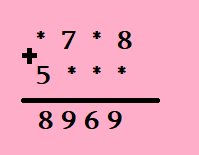 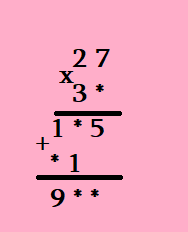 7. 568.      1 – 683 2 - 500․=40010․ https://syuzanasargsyan.edublogs.org/2022/08/16/%d5%b4%d5%a1%d5%a9%d5%a5%d5%b4%d5%a1%d5%bf%d5%ab%d5%af%d5%a1-3/